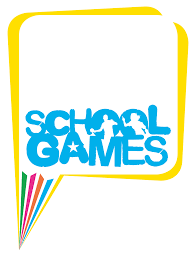 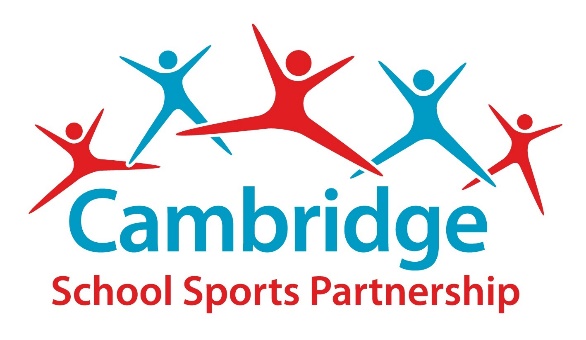 Code of Conduct for ParticipantsPlay fairly and by the rules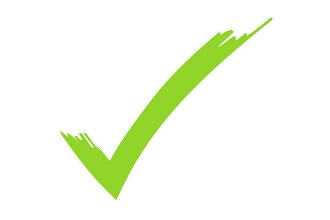 Play for FUN, not just to please parents, teachers or coaches Do your best and never give up trying, even if you’re losingListen to your teacher/coach and respect what he/she saysBe a good sport. Recognise good play, even when it comes from the other teamDo what the umpire/referee tells you to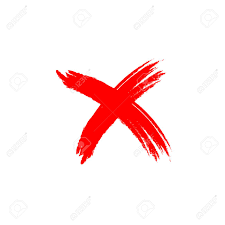 Argue with the referee- they will not change their decisionCheat, complain or waste timeBe selfish- cooperate with your team, the officials and your opponentsLose your temper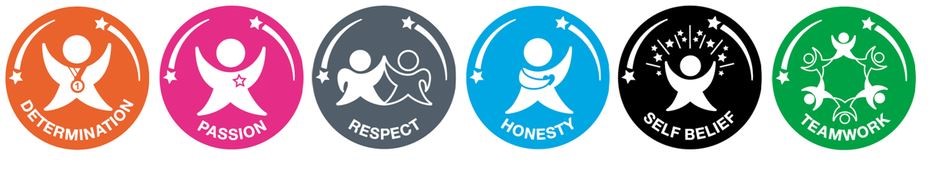 